Муниципальное бюджетное общеобразовательное учреждение “Исадская средняя общеобразовательная школа” Спасского муниципального района Рязанской области391066, Рязанская область, Спасский район, село Исады, улица Школьная, дом 3. Тел.: 8(49135) 36452, e-mail: isad.sosh@yandex.ruГрафик питания обучающихся на 2020-2021 уч. год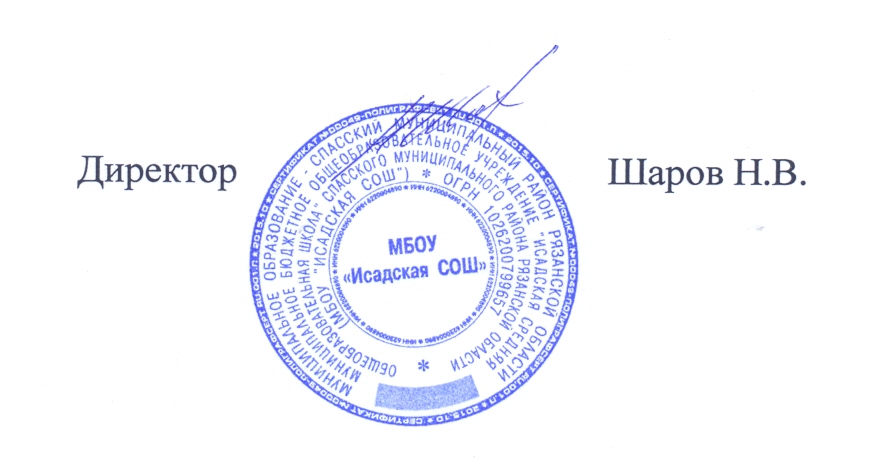 1 смена1 смена1 смена1 сменаКлассыПрием пищиЧасы приема% к суточной калорийности1-4 классыЗавтрак9.50-10.1020-255-11 классыЗавтрак10.50 – 11.1020-25